Форум "Старшее поколение Дона"02 октября 2019г делегация Тарасовского района посетила  конгрессно -выставочный центр "ДонЭкспоцентр" в г. Ростов-на-Дону форум "Старшее поколение Дона".  На данном мероприятии были представлены мастер-классы, семинары, лекции, культурно-развлекательные мероприятия, выставочные экспозиции, консультации по вопросам социального обслуживания, пенсионного обеспечения. Все присутствующие были довольны форумом. 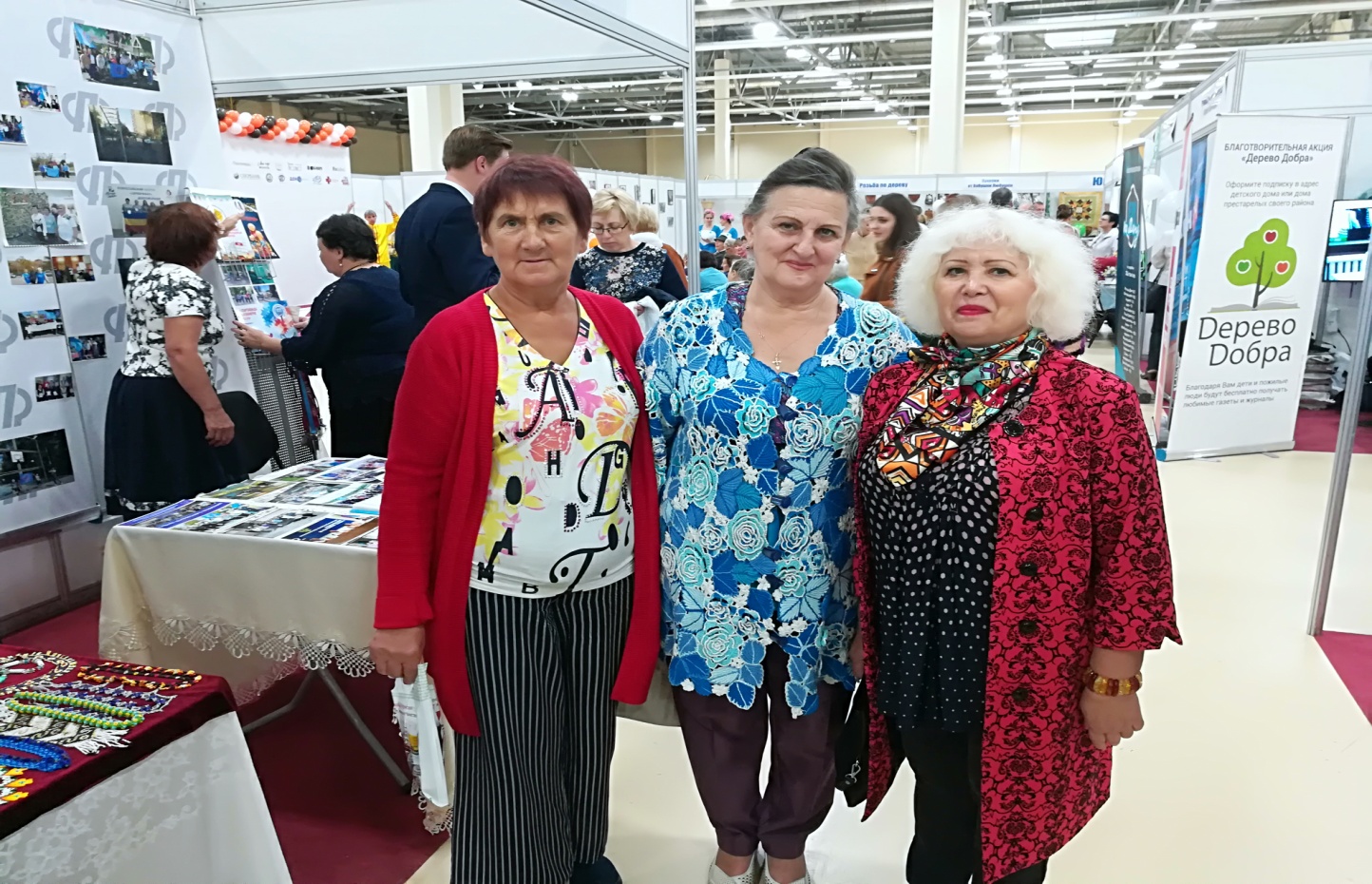 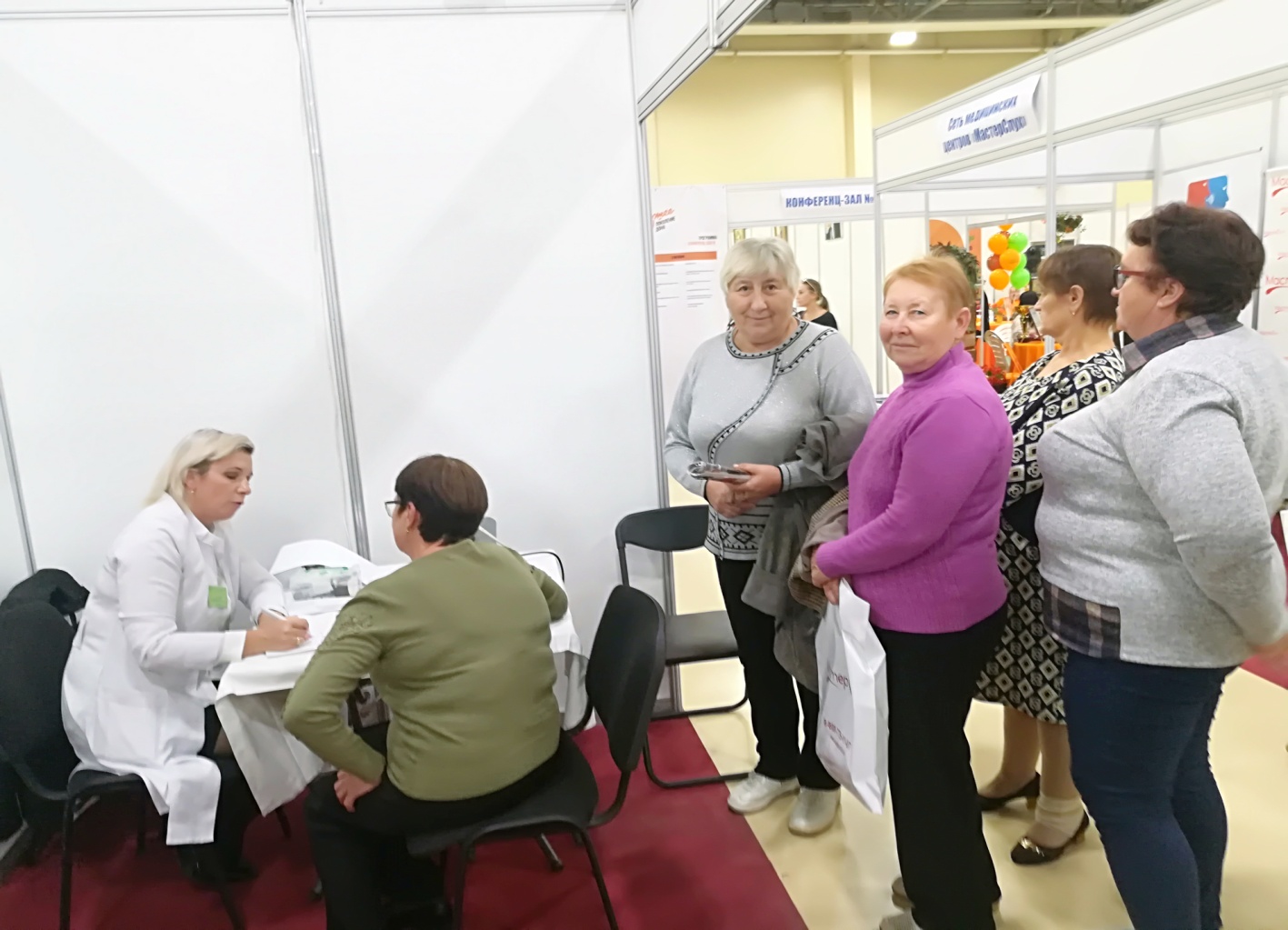 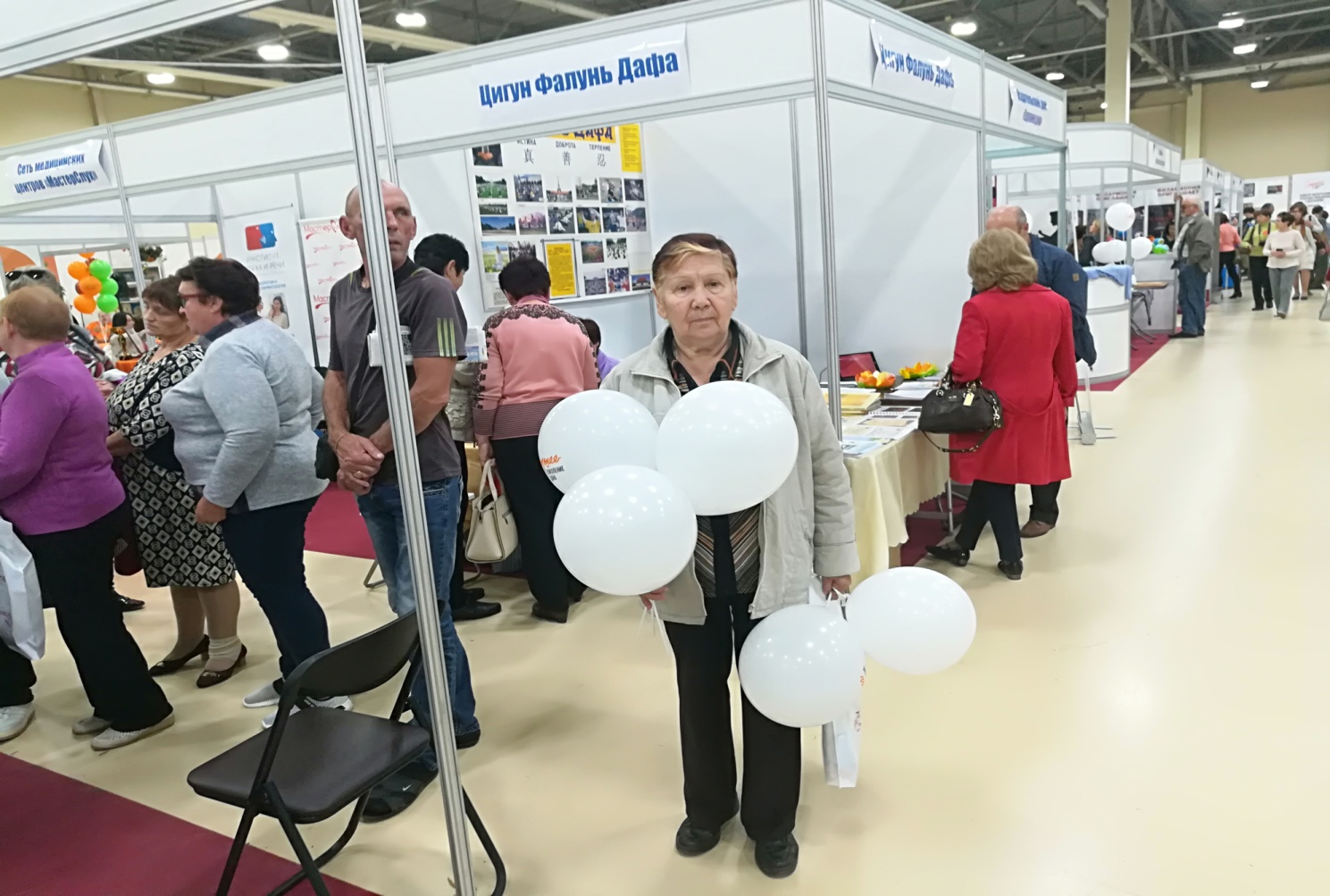 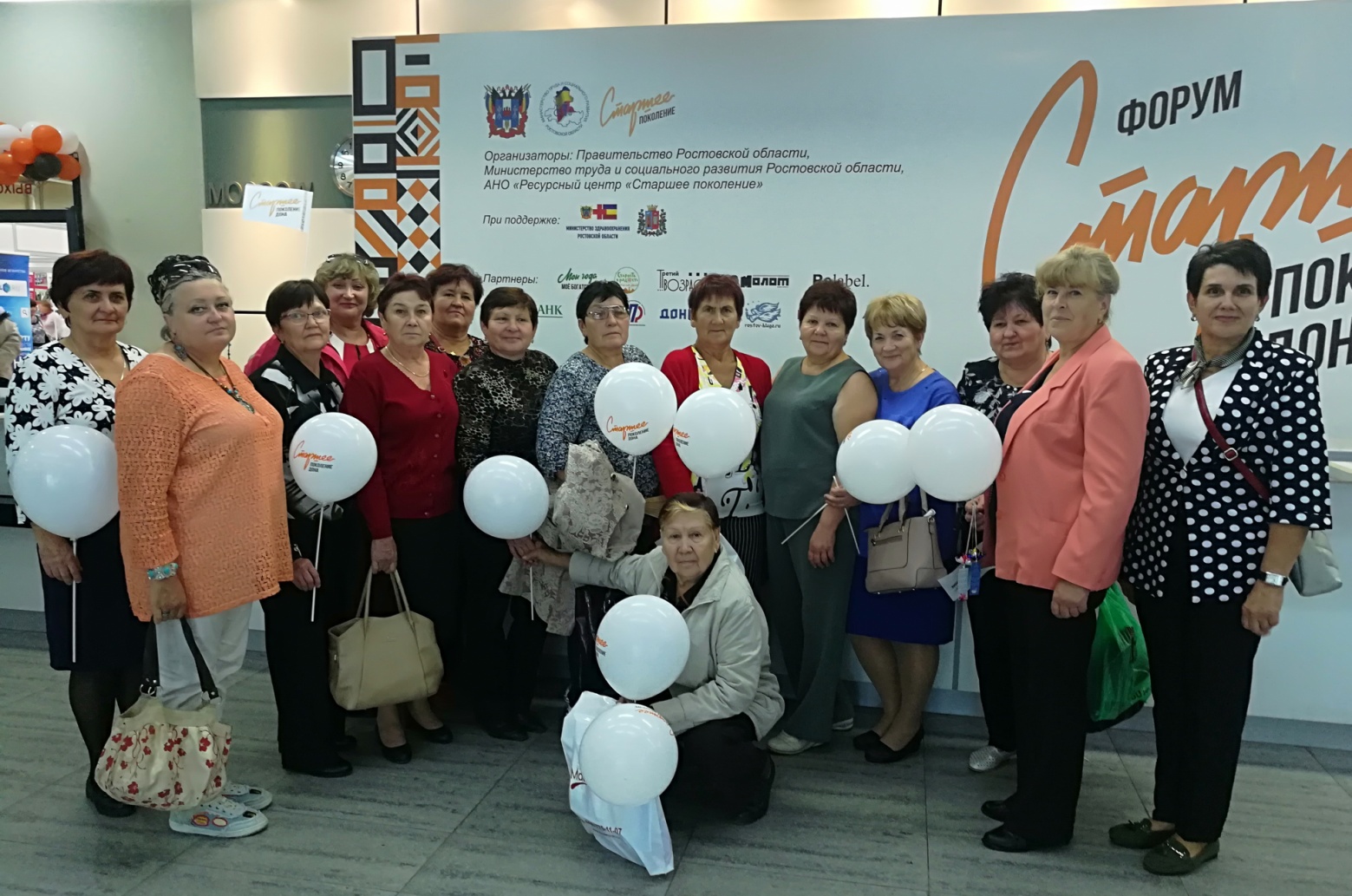 